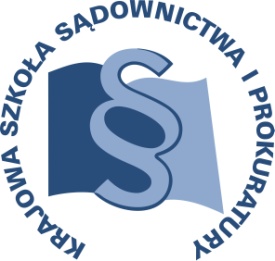 OSU-II.401.	59.2017					Lublin, 26 stycznia 2016 r.Edycja A - C 26/A/17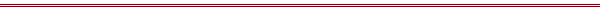 P R O G R A MSZKOLENIA DLA SĘDZIÓW I REFERENDARZY ORZEKAJĄCYCHW WYDZIAŁACH PRACY I UBEZPIECEŃ SPOŁECZNYCH ORAZ ASYSTENTÓW SĘDZIÓW ORZEKAJĄCYCH W TYCH WYDZIAŁACH, A TAKŻE PROKURATORÓWI ASESORÓW ZAJMUJĄCYCH SIĘ SPRAWAMIZ ZAKRESU PRAWA CYWILNEGOTEMAT SZKOLENIA:„Kodeks pracy oraz postępowanie w sprawach z zakresu prawa pracy 
i ubezpieczeń społecznych”DATA I MIEJSCE:19 – 21 czerwca 2017 r.			Ośrodek Szkoleniowy w Dębem05-140 Serock	tel. (22) 774 20 61, 774 21 51ORGANIZATOR:Krajowa Szkoła Sądownictwa i ProkuraturyOśrodek Szkolenia Ustawicznego i Współpracy MiędzynarodowejKrakowskie Przedmieście 62, 20 - 076 Lublintel. 81 440 87 10OSOBY ODPOWIEDZIALNE ZE STRONY ORGANIZATORA:	merytorycznie:					organizacyjnie	sędzia Anna Cybulska				specjalista Małgorzata Staniak	tel: 81 458 37 57					tel: 81 440 87 39	mail: a.cybulska@kssip.gov.pl 			mail: m.staniak@kssip.gov.pl WYKŁADOWCY:Jolanta Strusińska-Żukowska	Sędzia Sądu Najwyższego Izby Pracy, Ubezpieczeń Społecznych i Spraw Publicznych, wizytator z wieloletnią praktyką w Sądzie Okręgowym 
i Apelacyjnym w Warszawie. Współautor komentarza do ustawy o systemie ubezpieczeń społecznych, wyd. C.H. Beck 2011 r. i współautor komentarza do ustawy o emeryturach i rentach z Funduszu Ubezpieczeń Społecznych i ustawy o emeryturach pomostowych., wyd. C.H. Beck 2013 r. Znany i ceniony wykładowca z zakresu prawa pracy i ubezpieczeń społecznych. Zajęcia prowadzone będą w formie seminarium.PROGRAM SZCZEGÓŁOWYPONIEDZIAŁEK	19 czerwca 2017 r.12.15	odjazd autokaru z Warszawy (parking przy Pałacu Kultury 
i Nauki od strony Muzeum Techniki), autokar za przednią szybą będzie posiadał tabliczkę z napisem KSSiP/Dębe.13.00 	zakwaterowanie uczestników13.30-14.30	obiad14.30 – 16.00	Umowy o pracę po nowelizacji k.p.			Prowadzenie - Jolanta Strusińska-Żukowska16.00 – 16.15 	przerwa 16.15 – 17.45 	Wypowiedzenie umowy o pracę ze szczególnym uwzględnieniem umowy na czas określony.	Prowadzenie - Jolanta Strusińska-Żukowska18.00  	kolacja WTOREK		20 czerwca 2017 r.8.00 – 9.00	śniadanie 9.00 – 10.30	Roszczenia pracownika z tytułu nienawiązania stosunku pracy.			Prowadzenie - Jolanta Strusińska-Żukowska10.30 – 10.45 	przerwa 10.45 – 12.15 	Roszczenia pracownika z tytułu nienawiązania stosunku pracy – ciąg dalszy.			Prowadzenie - Jolanta Strusińska-Żukowska12.15 – 13.15 	obiad13.15 – 14.45	Zmiana roszczenia z odszkodowania na przywrócenie do pracy.			Prowadzenie - Jolanta Strusińska-Żukowska14.45 – 15.00 	przerwa15.00 – 16.30	Roszczenia odszkodowawcze w prawie pracy 
a możliwość dochodzenia roszczeń na podstawie k.c. 	Prowadzenie - Jolanta Strusińska-Żukowska18.00 	kolacja ŚRODA		21 czerwca 2017 r.7.30 – 8.30 	śniadanie8.30 – 10.00	Postępowanie dowodowe w sprawach z zakresu prawa pracy.	Prowadzenie - Jolanta Strusińska-Żukowska10.00 – 10.15 	przerwa 10.15 – 11.45 	Wpływ postępowania upadłościowego 
i restrukturyzacyjnego na przebieg postępowania.	Prowadzenie - Jolanta Strusińska-Żukowska11.45 – 12.30	obiad12.45	odjazd autokaru z ośrodka szkoleniowego w Dębem do WarszawyProgram szkolenia dostępny jest na Platformie Szkoleniowej KSSiP pod adresem:http://szkolenia.kssip.gov.pl/login/ oraz na stronie internetowej KSSiP pod adresem: www.kssip.gov.plZaświadczenie potwierdzające udział w szkoleniu generowane jest za pośrednictwem Platformy Szkoleniowej KSSiP. Warunkiem uzyskania zaświadczenia jest obecność na szkoleniu oraz uzupełnienie znajdującej się na Platformie Szkoleniowej anonimowej ankiety ewaluacyjnej (znajdującej się pod programem szkolenia) dostępnej w okresie 30 dni po zakończeniu szkolenia.Po uzupełnieniu ankiety zaświadczenie można pobrać i wydrukować z zakładki 
„moje zaświadczenia”.